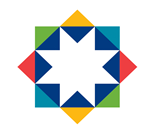 February 2017BEHAVIOUR AND RELATIONSHIPS POLICYSTATEMENTIn Fife we are committed to ensuring that all member of our school and nursery communities are treated with respect, and can learn and work in safe environments. To help us achieve this important aim we have developed a Relationships and Behaviour Strategy. This strategy outlines a number of ways in which we support children to develop and maintain positive relationships, and to achieve all of the four capacities which are at the heart of Scottish Education. Through our strategy we help children to become:Successful learnersConfident IndividualsEffective ContributorsResponsible citizensWe know that at times some children need extra help to deal with relationship or behaviour issues in their lives. We also know that we can only be successful in tackling these issues and achieving these outcomes if we work effectively with parents and carers. By working in partnership with you we can support your child if they are experiencing relationship of behaviour difficulties in nursery and we can support you if you have concerns beyond nursery. We can also work alongside any other agencies or services which may be supporting your child, and ensure that any plan is well thought out and co-ordinated.  Westfield Family Nurture Centre recognises the importance of developing self-discipline, self-esteem, respect, tolerance and compassion in children.  By creating a happy, safe and secure environment we believe that both adults and children will flourish. OUR AIMS To support children to develop an understanding of and a responsibility for their own behaviour.to develop a child’s understanding of positive and negative behaviourto provide a warming environment which supports respect and co-operation. to help children understand the consequences of their behaviour on themselves and others.HOW AIMS WILL BE ACHIEVEDby implementing fair and consistent strategies to manage negative or challenging behaviour.supporting and encouraging positive behaviour such as kindness and thoughtfulness. explaining why an action or behaviour is not acceptable. enlist the help of children to make up nursery rules that they can understand and follow. staff being positive role models, keeping calm when dealing with situation and being respectful of each other.staff will acknowledge that each behaviour difficulty has a unique set of circumstances and plan on an individual basis. staff observations will determine why and when they are behaving in a certain way. listening to children and what they have to say. not using raised voices or sarcasm towards children. never using physical punishment. valuing the partnerships we have with parents.Being sensitive to home backgrounds and situations and how his may affect the emotions and behaviours of an individual. In the case of persistent inappropriate behaviour we will: involve the child's parents in an attempt to find out the cause(s) of the behaviour.involve the HT/DHC to discuss strategies and any issues with the family. develop strategies that can be used both at home and in the nursery.seek professional advice and assistance with parental consent. involve the family in regular updates and communications.As a nurture centre we aim to provide children with consistent and reliable responses to their needs (social, emotional & physical) to ensure that trusting and secure relationships are built and maintained.Nurturing approaches ensure that: fear and hurt are responded to. everyone are treated with dignity and respect. an understanding of others is built and developed and we reflect on our own behaviour using Solihull approaches.we work hard to resolve problems.Westfield Family Nurture Centre works with a variety of partner agencies to support the individual needs of the children and their families. We work closely with Educational Psychology, Health Services, Social Work and, Family and Community Support Services in the Cupar area. We have a Family Worker in the Centre at all times to support families.Parental support:With parental support, trust and understanding we collectively have a far greater chance of influencing children positively in their behaviours. We welcome and value parental involvement, support and feedback. 